ACTIVITY: Identify Sources of Micro-stresses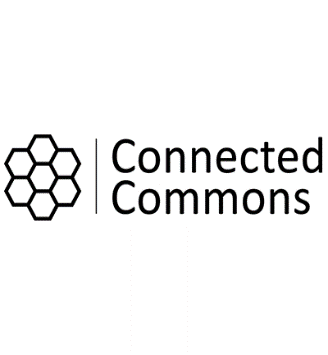 Instructions:Indicate two or three micro-stresses that have the greatest impact on you.  Place an “X” in the appropriate cells to identify the source(s) of each. Select two or three cells where you are un-necessarily creating stress for others.  Place an “O” in these cells.ACTIVITY: Identify Sources of Relational PurposeInstructions: Allocate 100 points across the sources of relational purpose to indicate where your investing energy.Star the sources of relational purpose where you would like strengthen and invest more energy.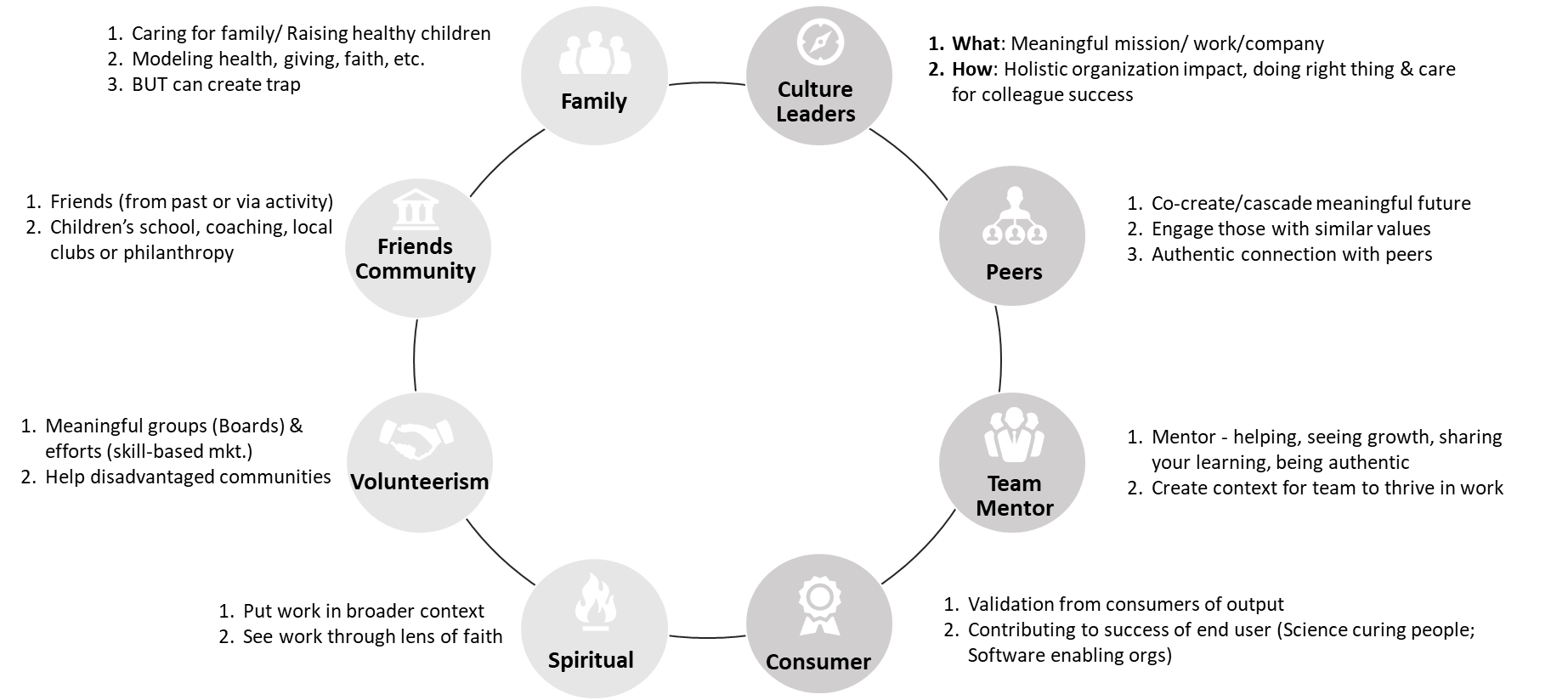 ​Who is driving your stress?​Who is driving your stress?​Who is driving your stress?​Who is driving your stress?​Who is driving your stress?​Who is driving your stress?​What is driving your stress?​Boss​Leaders​Peers​ClientTeam​Loved Ones​Micro-Stresses Draining Your Personal Capacity​Micro-Stresses Draining Your Personal Capacity​Micro-Stresses Draining Your Personal Capacity​Micro-Stresses Draining Your Personal Capacity​Micro-Stresses Draining Your Personal Capacity​Micro-Stresses Draining Your Personal Capacity​Micro-Stresses Draining Your Personal Capacity​Misalignment of roles or priorities​​​​​​​When others don’t deliver reliably ​​​​​​​Unpredictable behavior from a person in a position of authority ​​​​​​​Volume and diversity of collaborative demands​​​​​​Surge in responsibilities at work or home​​​​​​​Micro-Stresses Depleting Your Emotional Reserves​Micro-Stresses Depleting Your Emotional Reserves​Micro-Stresses Depleting Your Emotional Reserves​Micro-Stresses Depleting Your Emotional Reserves​Micro-Stresses Depleting Your Emotional Reserves​Micro-Stresses Depleting Your Emotional Reserves​Micro-Stresses Depleting Your Emotional Reserves​Managing and feeling responsibility for the success/ well-being​ of others​​​​​​Confrontational conversations​​​​​​​Mistrust in your network​​​​​​​People who spread a contagion of stress​Political maneuvering in system​​​​​​Micro-Stresses Challenging Your Identity ​Micro-Stresses Challenging Your Identity ​Micro-Stresses Challenging Your Identity ​Micro-Stresses Challenging Your Identity ​Micro-Stresses Challenging Your Identity ​Micro-Stresses Challenging Your Identity ​Micro-Stresses Challenging Your Identity ​Pressure to pursue goals out of synch with your personal values​​​​​​​When someone undermines your sense of self confidence, worth, control​​​​​​​Negative or draining interactions with family or friendsDisruptions to your network​​​​​​​